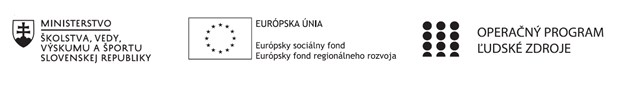 Správa o činnosti pedagogického klubu Príloha:Prezenčná listina zo stretnutia pedagogického klubuPrioritná osVzdelávanieŠpecifický cieľ1.1.1 Zvýšiť inkluzívnosť a rovnaký prístup ku kvalitnému vzdelávaniu a zlepšiť výsledky a kompetencie detí a žiakovPrijímateľGymnáziumNázov projektuGymza číta, počíta a bádaKód projektu  ITMS2014+312011U517Názov pedagogického klubu GYMZA CHEMIKDátum stretnutia  pedagogického klubu05.02.2020Miesto stretnutia  pedagogického klubuGymnáziumMeno koordinátora pedagogického klubuRNDr. Katarína LaštíkováOdkaz na webové sídlo zverejnenej správywww.gymza.skManažérske zhrnutie:krátka anotácia, kľúčové slová Aktuálne vzdelávacie výsledky našich gymnazistov z chémieHlavné body, témy stretnutia, zhrnutie priebehu stretnutia: Predstavenie činnosti klubu – otvorená hodina a jej rozbor, inovatívne metódy vo vyučovaní chémieAnalýza vzdelávacích  výsledkov našich žiakov z vyučovacieho predmetu chémiaI.A – 79,4% / priemer 2.0I. B - 77,26 % / priemer 2,21I.C – 75,72 % / priemer 2,14- priemerná známka z predmetu chémia je porovnateľná vo všetkých triedach prvého ročníka, trieda I. B je prírodovedne zameraná, z čoho vyplývajú aj náročnejšie typy úloh, ktoré sú im zadávanéIII.A – 80,89 %/ priemer 1,87III.B – 74,01 %/ priemer 2,28III.C – 83,88 %/ priemer 1,74III.D – 70,83 %/ priemer 2,52Triedy III.B, III.D prejavujú nižší záujem o štúdiumNeprospievajúci žiak -  Matúš Habrún (III.A) – celkový nezáujem o štúdium, podceňovanie prípravy na vyučovanieZávery a odporúčania:Pokračovať v riešení úloh na prírodovednú gramotnosť a tým pracovať na zvyšovaní  motivácie žiakovVypracoval (meno, priezvisko)Mgr. Jana LeibiczerováDátum05.02.2020PodpisSchválil (meno, priezvisko)RNDr. Katarína LaštíkováDátum05.02.2020Podpis